		Setkání mezi 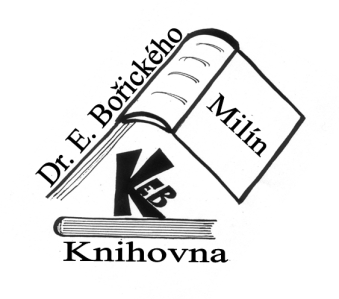 							knihami 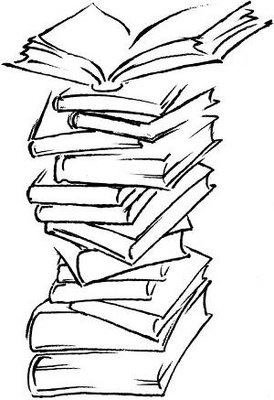  pátek 24. února 2023                          od 18 hodin v milínské knihovně (přízemí)Co nás při třináctém setkání čeká:Promítání fotek (téma – tipy na výlety do okolí),,Odtajnění“ oddělení dětského a skladových prostorVýměna čtenářských tipů Představení knižních novinekKulturní vložka - četba ze starých Mateřídoušek a OhníčkůPovídání u krbu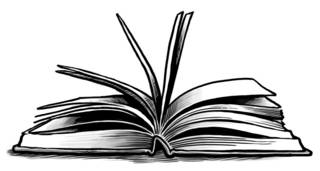 Pojďme se setkávat!Další setkání je plánováno na pátek 24. března 2023.  Akce se může zúčastnit každý, nejen čtenáři 😊.                                                                                                                                                                                          